SURICATA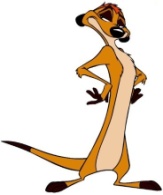 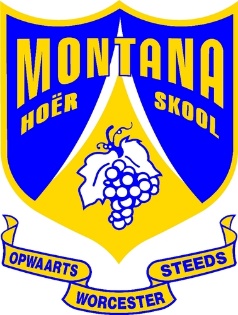 AMPTELIKE NUUSBRIEF VAN HOËRSKOOL MONTANA                                            Tel:  (023) 347-0476	   E-pos: hoof@monties.co.za			    Faks:  (086 464 6983) 	   Web-tuiste: www.monties.co.za							   Facebook:  Montie Montana	NUUSBRIEF 1 VAN 2018UIT DIE HOOF SE KANTOORDie jaar het met só ‘n spoed weggespring, ‘n klomp emosies is beleef en dit voel skoon of die jaar al ‘n paar maande aan die gang is.  Baie welkom terug aan elkeen van u, elke nuwe leerder en ouer asook al die ou staatmakers.  Ons wil veral die Minderkatte (gr. 8’s) en hulle ouers, hartlik verwelkom by die meerkatfamilie. Mag 2018 ‘n hoogtepunt  vir u, u kind en die skool wees en mag die Here elkeen van ons seën met voorspoed en geluk.  Mag die venootskap tussen leerder, onderwyser en ouer so sterk wees dat Hoërskool Montana ongekende hoogtes bereik.Elkeen van die personeel verbonde aan Hoërskool Montana besef dat ouers hul kosbaarste juwele aan ons toevertrou.   Ons glo dat ons elkeen van hierdie kosbare juwele sal “slyp” tot die waardevolste juwele in die samelewing.Die jaar het op ‘n hoogtepunt afgeskop met die 2017 matrieks se uitslae waarop ons baie trots is.  Baie geluk aan elke matrikulant van 2017.  Julle het voorwaar gewys dat dit nie is hoe ‘n mens begin nie, maar hoe jy eindig! (Sien opsomming aan die onderkant van die bladsy. )Baie sterkte aan elke leerder met die toetsreeks, mag jy jou persoonlike doelwitte oortref!  Soos in sport, is daar geen kortpad vir sukses nie, slegs harde werk verseker dit..........GEDAGTES BEPAAL ‘N MENS SE LEWEOns tema vir die week was, “Gedagtes bepaal ‘n mens se lewe.”  Dit het my onmiddellik aan die Prediker laat dink.  Die Prediker was iemand wat alles oordink het en dan gesê het: “Alles kom tot niks, tot niks”.  Wanneer dinge in die lewe nie altyd loop soos jy dit wil nie, kan ’n mens maklik glo soos die Prediker sê.Vir die Christen is sy gedagtewêreld uiters belangrik, want dit wat binne ons is, kom tot uiting in ons gedagtes.  As jy dit kan regkry om jou gedagtes vol te maak met mooi dinge, sal jy dit kan regkry om positief te lewe.As jy jou gedagtes vul met die dinge wat die Bybel aan jou voorhou – alles wat waar is, alles wat edel is, alles wat reg is, alles wat rein is, alles wat “prysenswaardig” is – sal jy agterkom dat jou hele lewe aan Christus gehoorsaam sal word.  Jy groei altyd in die rigting waarin jou gedagtes jou lei, sê Marcus Aurelius.  Oor hierdie rigting kan net jy besluit.    GEDAGTE VIR DIE WEEK:        Geniet die naweek.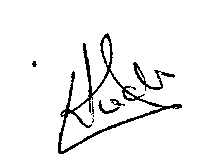         D J Diedericks	        SKOOLHOOF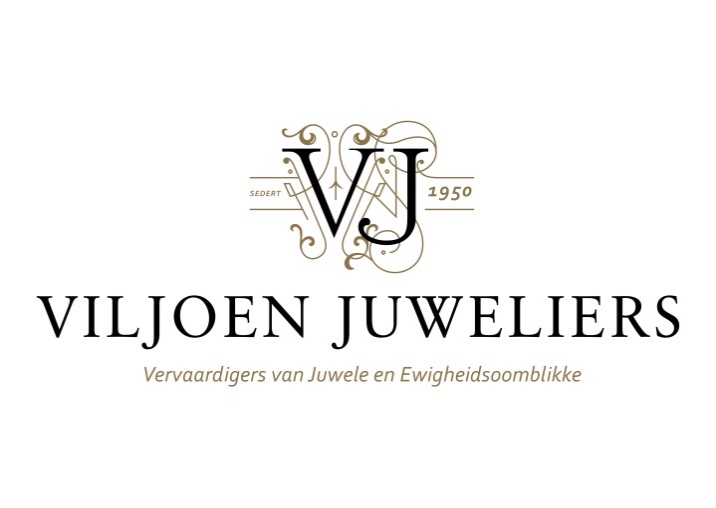 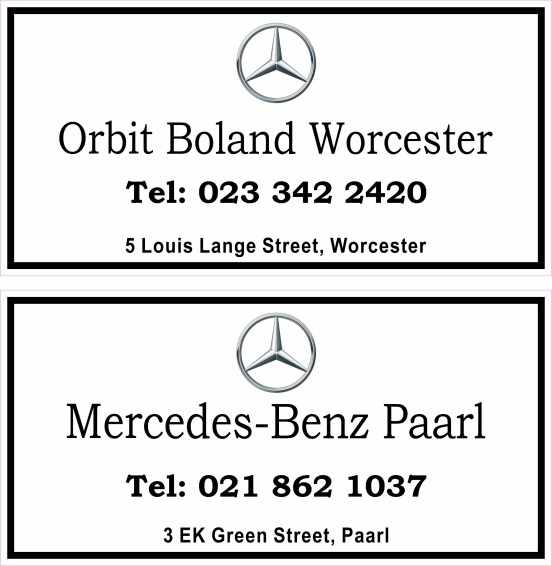 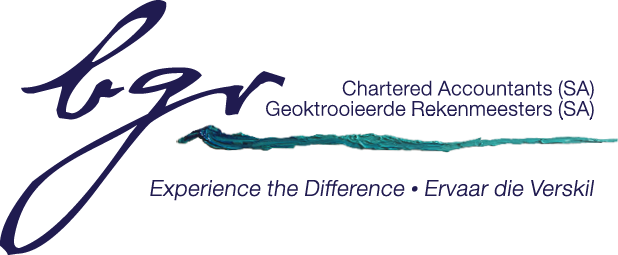 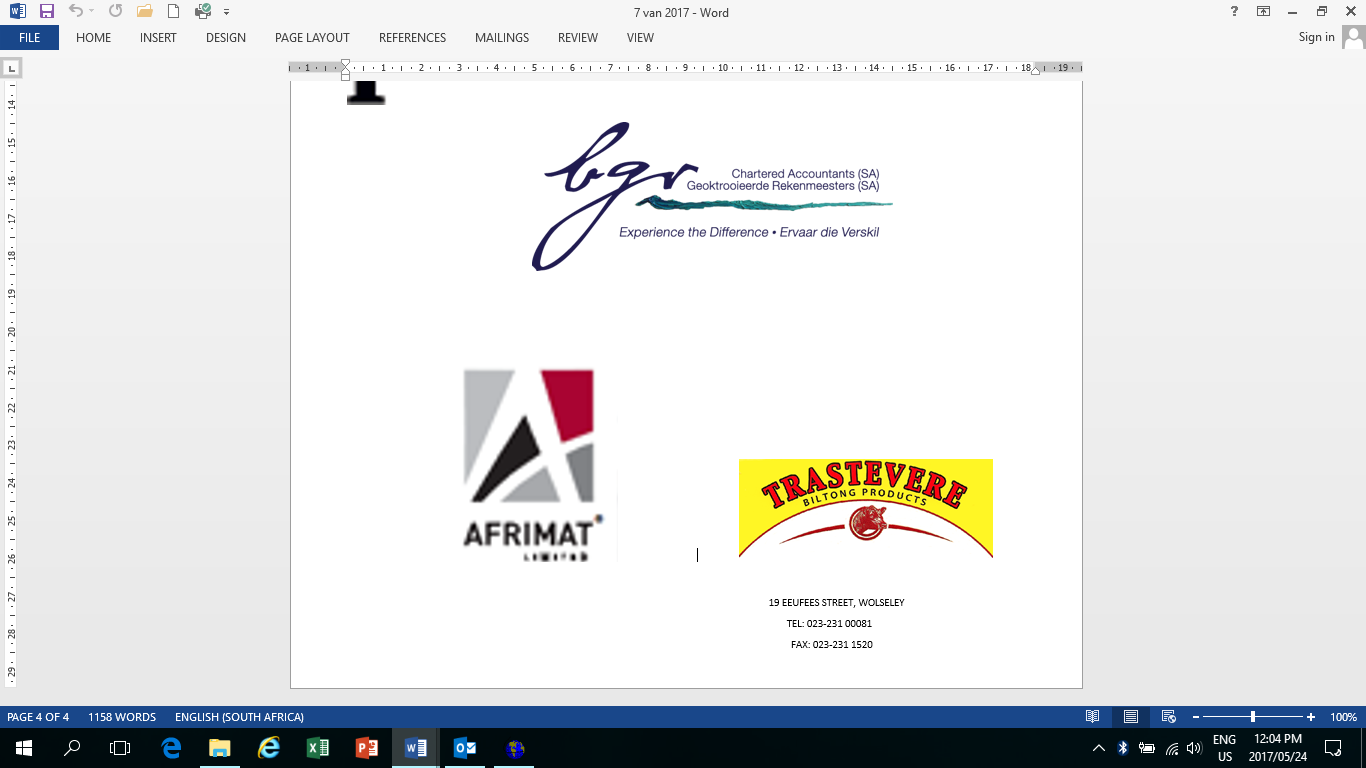 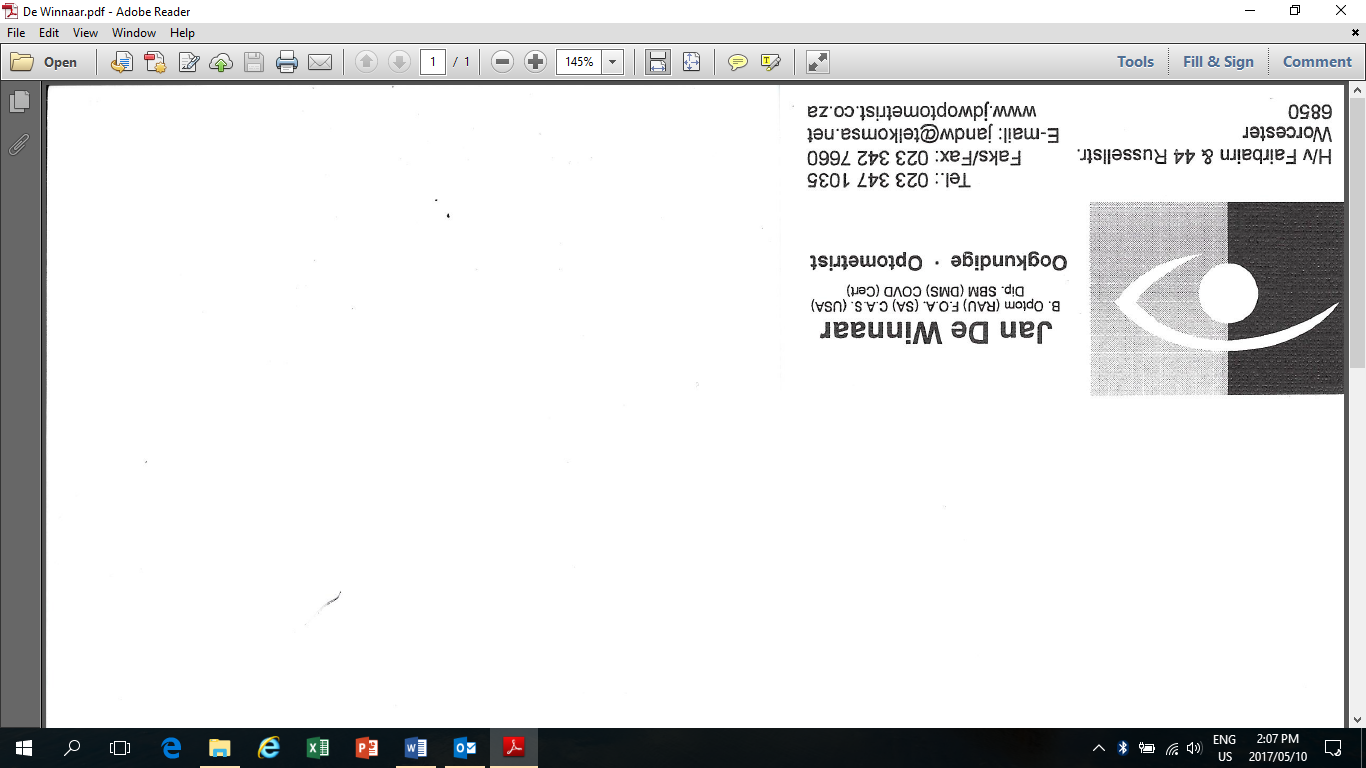 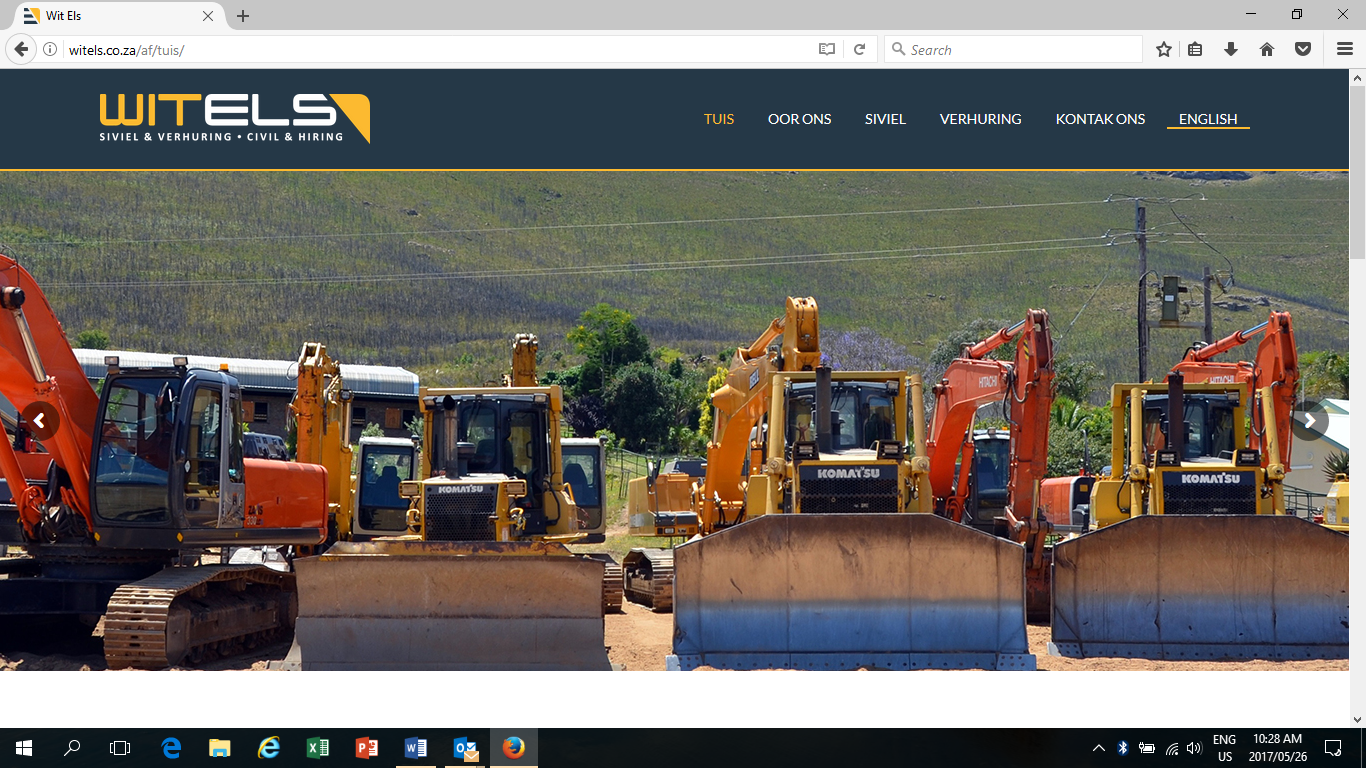 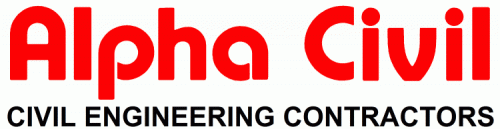 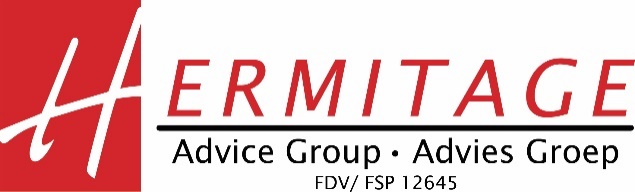 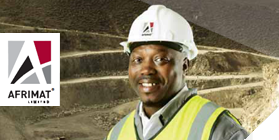 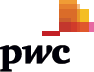 MATRIEKUITSLAE 201788 Leerders het die NSS-eksamen afgelê100% slaagsyfer is behaal  (Montana is 1 van 14 skole in die Wynlanddistrik, wat uit 60 skole bestaan)Al die leerders (100%) kwalifiseer om aan ‘n tersiêre instelling te studeer.83% leerders kwalifiseer om aan ‘n universiteit te studeer vir ‘n Baccalaureus Graad.92% van die leerders behaal ‘n gemiddeld van meer as 50%Al die vakgemiddeldes is ver bokant die Wes-Kaap gemiddeld vir die betrokke vakke.Afrikaans Huistaal het die negende beste uitslag op nasionale vlak – van al die skole in die land!12 Leerders behaal ‘n gemiddelde A-simboolMeghan Smith		93.83%			2.	Anke Vlok		91.7%Chanél de la Rosa	90.3%			4.	Emma Bosman		89,6%Maryna Adshade	85.4%			6.	Lizelle Nieuwoudt	84,1%Muller le Roux		84.0%			8.	Karla Taljaard		83.1%Aidan Forbes		82.0%			10.	Izelle Viljoen		80.9%Corinne Baron		80.7%			12.	Carla Steyn		80.0%ONS VERWELKOMDie volgende onderwyspersoneel het vanjaar by  Monties aangesluit:Me Anna-Marie Koen	-     Wiskunde en Wiskundige Geletterdheid.  Me Koen gaan die o.16-hokkie-dogters afrig.  Sy is ook aangestel as Hokkie-organiseerder.Me Phildene Lourens	-     Geografie, SW en LO-prakties.  Me Lourens gaan die eerste seunshokkiespan afrig en rig ook gewigstoot en skyfwerp af.Mnr Marco le Roux	-     Doen sy onderwys internskap by Hoërskool MontanaOns vertrou dat u gelukkig sal wees by ons en dat dit die begin van ‘n lang verbintenis sal wees.ONS VERWELKOMDie volgende onderwyspersoneel het vanjaar by  Monties aangesluit:Me Anna-Marie Koen	-     Wiskunde en Wiskundige Geletterdheid.  Me Koen gaan die o.16-hokkie-dogters afrig.  Sy is ook aangestel as Hokkie-organiseerder.Me Phildene Lourens	-     Geografie, SW en LO-prakties.  Me Lourens gaan die eerste seunshokkiespan afrig en rig ook gewigstoot en skyfwerp af.Mnr Marco le Roux	-     Doen sy onderwys internskap by Hoërskool MontanaOns vertrou dat u gelukkig sal wees by ons en dat dit die begin van ‘n lang verbintenis sal wees.BUITEKURIKULÊRE AKTIWITEITEBaie geluk aan elkeen van hierdie leerders wat die afgelope vakansie, die provinsie en skool by die SA’s verteenwoordig het:BUITEKURIKULÊRE AKTIWITEITEBaie geluk aan elkeen van hierdie leerders wat die afgelope vakansie, die provinsie en skool by die SA’s verteenwoordig het:JUKSKEIDie volgende leerders behaal ‘n 3de plek in die Plaatafdeling by die SA Junior Kampioenskappe te Kroonstad gedurende die Desembervakansie:    Carli Jacobs en Nikita RobertsonDie o.16 meisiespan wat bestaan uit Mekyla Scholtz en Berna van der Walt verower die goue medalje by die SA Junior Kampioenskappe waar Berna ook ‘n silwer medalje verower in die gemengde pare afdeling.Berna van der Walt verwerf verder ook haar SA Kleure vir Jukskei en is opgeneem in die toerspan na Namibië. SKAAKTydens die SA Kampioenskappe wat gedurende die Desembervakansie in Boksburg gehou is, word Mari Giani aangewys as die beste bord 6-speler vir meisies o.16.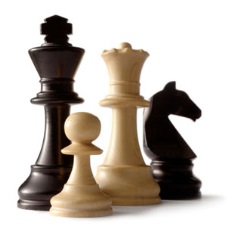 BUITESPORTSOORTEAlle inligting rakende buitesport, jaarprogramme, deelname aan kompetisies en uitslae moet na swartduplessis@gmail.com ge-epos word.  Alle uitslae moet asseblief Sondae voor 20:00 gestuur word sodat dit Maandae tydens Saal bekendgemaak kan word. 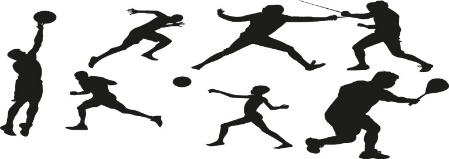 BUITESPORTSOORTEAlle inligting rakende buitesport, jaarprogramme, deelname aan kompetisies en uitslae moet na swartduplessis@gmail.com ge-epos word.  Alle uitslae moet asseblief Sondae voor 20:00 gestuur word sodat dit Maandae tydens Saal bekendgemaak kan word. KAFETERIA EN NASKOOLSENTRUMDie kafeteria is vanaf Januarie onder die bestuur van Mannas Spyseniering Buiten die ander eetgoed en lekkernye, is gekookte etes beskikbaar.  Leerders wat van die naskoolsentrum gebruik maak of vir die sportoefeninge wag, kan vooraf etes bestel, soos hieronder aangedui.  U is selfs welkom om vir u huisgesin etes te bestel.Die spyskaart is op die Facebookblad “Mannas en Monties” beskikbaar en bestellings kan geplaas word deur ‘n boodskap na 082 522 6140 te stuur of per e-pos na mannaspyseniering@gmail.com te stuur. Indien u ‘n bestelling plaas, moet u asseblief net seker maak dat u noem dat die bestelling vir Montana is.  Etes kan vanaf 12:00 by die kafeteria afgehaal word. Vir verdere inligting kan u vir Manna Spyseniering kontak op 082 522 6140.Die naskoolsentrum is Maandae tot Donderdae oop vanaf 14:30 tot 16:30 waartydens die leerders kan sit en huiswerk doen, navorsingstake vanaf die internet doen of sit en lees. Indien leerders voor 16:00 verskoon moet word, moet ‘n skriftelike versoek van die ouers aan die toesighouer voorsien word.Leerders wat vir sportoefeninge wag, is ook welkom om van die gerief gebruik te maak.Vir die beskikbaarheid van internettoegang en die toesig is R10 per dag betaalbaar.   Die gelde moet by me Debbie Jooste inbetaal word. Vir EFT gebruik u u kind se naam as verwysing op die skoolrekeningnommer.Me Cilliers moet die voorafgaande week op ‘n Donderdag per WhatsApp (082 835 1733) in kennis gestel word indien u kind van die naskoolsentrum gebruik gaan maak.KAFETERIA EN NASKOOLSENTRUMDie kafeteria is vanaf Januarie onder die bestuur van Mannas Spyseniering Buiten die ander eetgoed en lekkernye, is gekookte etes beskikbaar.  Leerders wat van die naskoolsentrum gebruik maak of vir die sportoefeninge wag, kan vooraf etes bestel, soos hieronder aangedui.  U is selfs welkom om vir u huisgesin etes te bestel.Die spyskaart is op die Facebookblad “Mannas en Monties” beskikbaar en bestellings kan geplaas word deur ‘n boodskap na 082 522 6140 te stuur of per e-pos na mannaspyseniering@gmail.com te stuur. Indien u ‘n bestelling plaas, moet u asseblief net seker maak dat u noem dat die bestelling vir Montana is.  Etes kan vanaf 12:00 by die kafeteria afgehaal word. Vir verdere inligting kan u vir Manna Spyseniering kontak op 082 522 6140.Die naskoolsentrum is Maandae tot Donderdae oop vanaf 14:30 tot 16:30 waartydens die leerders kan sit en huiswerk doen, navorsingstake vanaf die internet doen of sit en lees. Indien leerders voor 16:00 verskoon moet word, moet ‘n skriftelike versoek van die ouers aan die toesighouer voorsien word.Leerders wat vir sportoefeninge wag, is ook welkom om van die gerief gebruik te maak.Vir die beskikbaarheid van internettoegang en die toesig is R10 per dag betaalbaar.   Die gelde moet by me Debbie Jooste inbetaal word. Vir EFT gebruik u u kind se naam as verwysing op die skoolrekeningnommer.Me Cilliers moet die voorafgaande week op ‘n Donderdag per WhatsApp (082 835 1733) in kennis gestel word indien u kind van die naskoolsentrum gebruik gaan maak.AKADEMIESE TOP TIEN: 2017Veels geluk aan die onderstaande leerders met die puik akdemiese prestasies aan die einde van 2017:MATRIEKAFSKEIDGELDEU het reeds daarvan kennis geneem dat u vanaf gr8 matriekafskeidgelde kan betaal.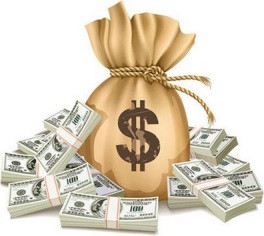 Hierdie gelde moet nie in die skoolfondsrekening betaal word nie, maar wel in die volgende rekening:Hoërskool Montana TrustfondsNedbank, Mountain MillTakkkode: 141 005Rekening Nr: 100 329 7196Verwysing: M/Afskeid + u kind se naamONDERSTEUNINGSPROJEKTEWanneer u aankope by die volgende instansies doen, verkry die skool voordeel  daarvan:Q-Spar in die Quenets Arkade:  wanneer aankope daar gedoen word, kan u u strokie in die “Montana” kassie gooi en die skool ontvang voordele daaruit.My School-kaart:  kan by verskeie instansies gebruik word waarna die skool ook fondse ontvang.Worcester Nissan:  Vir elke liter brandstof wat u ingooi, ontvang die skool ook ‘n persentasie terug.We-Benefit:  ‘n aanlynstelsel soos Take-Alot.com waar die skool ook ‘n persentasie ontvang.SKOOL COMMUNICATOROm die skool se communicator op u rekenaar of slimfoon  te aktiveer, volg asseblief die volgende stappe:Google D6 CommunicatorDownloadVoltooi u en u kind se besonderhede Kies skool – HS MontanaSPORT/LO-DRAGDie LO-drag gaan vanaf vanjaar, by die verskillende sportsoorte gebruik word.  Leerders kan volgende Woensdag en Donderdag tussen 14:00 en 15:00 klere aanpas en betaal. Daarna sal die  bestelling geplaas word.DAGBOEK:  29 JANUARIE – 10 FEBRUARIE DAGBOEK:  29 JANUARIE – 10 FEBRUARIE 29 Jan :  Dag 3                Gholf:  30 Jan:   Dag 4                Krieket:  Dogters vs Esselenpark (tuis)31 Jan:   Dag 5   01 Feb:  Dag 6                 Toets 1 (Afr)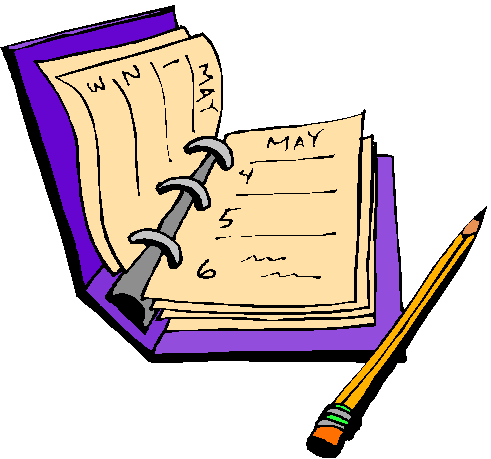                 Krieket: o.15 vs DVG (tuis)02 Feb:  Kleure-atletiek                Tennis vs HTS03 Feb:  Toutrek: Robertson               Fietsry: SA Cup (XCO)               Krieket: o.19 vs Robertson (tuis)05 Feb:  Dag 1                Toets 2 (Eng)                Gholf: Robertson06 Feb:  Dag 2                Krieket: Dogters vs Bredasdorp (tuis)07 Feb:  Dag 3  08 Feb:  Dag 4               Toets 3                Tennis: Dubbelstoernooi (Bredasdorp)               Krieket: o.15 vs Robertson (weg)09 Feb: Dag 5              Tennis: 1ste vs Charlie Hofmeyer                            2de vs DVG (tuis)                            Dubbelstoernooi (Bredasdorp)10 Feb:  Atletiek: Sone byeenkoms               Krieket: o.19 vs Piketberg                Tennis: Dubbelstoernooi (Bredasdorp)